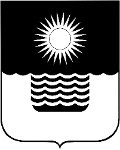 Р Е Ш Е Н И Е ДУМЫ МУНИЦИПАЛЬНОГО ОБРАЗОВАНИЯГОРОД-КУРОРТ ГЕЛЕНДЖИКот 21 февраля 2017 года 	                    		                                        № 569г. ГеленджикОб установлении расчетного периода для расчета суммарного дохода гражданина и (или) членов его семьи (одиноко проживающего гражданина) для признанияграждан малоимущими в целях принятия их на учет в качественуждающихся в жилых помещениях Во исполнение Закона Краснодарского края от 29 декабря 2009 года №1890-КЗ «О порядке признания граждан малоимущими в целях принятия их на учет в качестве нуждающихся в жилых помещениях»  (в редакции Закона Краснодарского края от 8 августа 2016 года №3466-КЗ), руководствуясь статьей 14 Жилищного кодекса Российской Федерации, статьями 16, 35 Федерального закона от 6 октября  2003 года №131-ФЗ «Об общих принципах организации местного самоуправления в Российской Федерации» (в редакции Федерального закона от 28 декабря 2016 года №501-ФЗ), приказом департамента жилищно-коммунального хозяйства Краснодарского края от 27 января 2010 года №5     «О реализации отдельных положений Закона Краснодарского края                    от 29 декабря 2009 года №1890-КЗ «О порядке признания граждан малоимущими в целях принятия их на учет в качестве нуждающихся в жилых помещениях», статьями 8, 27, 70 Устава муниципального образования город-курорт Геленджик, Дума муниципального образования город-курорт Геленджик           р е ш и л а:1. Установить расчетный период для расчета суммарного дохода гражданина и (или) членов его семьи (одиноко проживающего гражданина) для признания граждан малоимущими в целях принятия их на учет в качестве нуждающихся в жилых помещениях, равный 15 годам.2. Признать утратившим силу решение Думы муниципального образования город-курорт Геленджик от 26 декабря 2013 года №59                «Об установлении расчетного периода для расчета суммарного дохода гражданина и (или) членов его семьи (одиноко проживающего гражданина) для признания граждан малоимущими в целях принятия их на учет в качестве нуждающихся в жилых помещениях».3. Контроль за выполнением настоящего решения возложить на постоянную комиссию Думы муниципального образования город-курорт Геленджик по бюджету, налогам, социально-экономическому  развитию, инфраструктуре муниципального образования, промышленности, транспорту, торговле, малому предпринимательству и сельскому хозяйству (Рутковский).4. Опубликовать настоящее решение в Геленджикской городской газете «Прибой». 5. Решение вступает в силу со дня его официального опубликования.Глава муниципального  образования город-курорт Геленджик                                                                        В.А. ХрестинПредседатель Думы муниципальногообразования город-курорт Геленджик                                            В.В. Рутковский